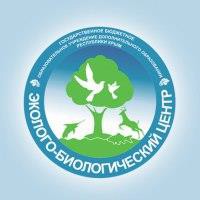 Задание № 1 «Моя школа – моя забота» (проект создания пришкольного учебно-опытного участка модульного формата) Девиз «Если бы каждый человек на клочке земли своей сделал все, что он может, как прекрасна была бы Земля наша»А.П. ЧеховОсновная цель  проекта - углубление знаний по биологии, развитие интереса к природе, ведение натуралистической работы, изучение технологии посадки и выращивания растений, а также экологическое и экономическое образование.Основные требования по подготовке конкурсного материала:- подготовка проекта в соответствии с методическими рекомендациями (название, цель, задачи, сроки реализации, ожидаемые результаты, мониторинг и т.д.);-  цветная карта-схема модуля (модулей), указать размер, площадь;- перечень растений в соответствии с назначением модуля (полевой, овощной, плодово-ягодный отделы, дендрарий, декоративный, биологический, коллекционный, опытнический, зоологический, экологический отделы, отдел лекарственных трав, отдел младших классов, отдел охраняемых растений – Красная книга и другие);- описание учебного назначения модуля (модулей) – использование на уроках, во внеурочной деятельности.*Разработанный проект, после экспертной оценки и рекомендаций республиканского жюри, может быть представлен на конкурсные программы в соответствии с Положениями:-  республиканский этап Всероссийского конкурса юных исследователей окружающей среды (ЮИОС);-  Всероссийский образовательный проект «Малая Тимирязевка»;-  Всероссийский конкурс «Юннат»;- Республиканский заочный конкурс внутреннего и внешнего озеленения образовательных организаций «Цветущая школа»;- Общекрымский эколого-образовательный проект «Зеленый Крым».При подготовке проекта возможно использование материала «Методические рекомендации по организации работы пришкольного учебно-опытного участка модульного формата для образовательных организаций» (материал размещен на сайте  экобиоцентр-крым.рф, раздел «Ресурсный центр», Методическая копилка).**Информация: Материалы Конкурса по созданию  модуля (модулей) пришкольного учебно опытного участка направляется до 01 апреля 2019 года на электронный адрес –  eco-strana21@mail.ru с пометкой «Эко - отряд/название отряда/Модуль УОУ».Информационная поддержка на сайте экобиоцентр-крым.рф, «Природоохранные конкурсные программы».